WK 3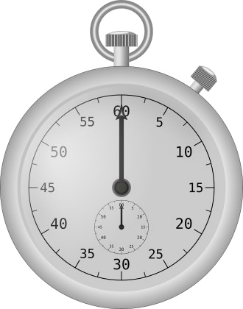 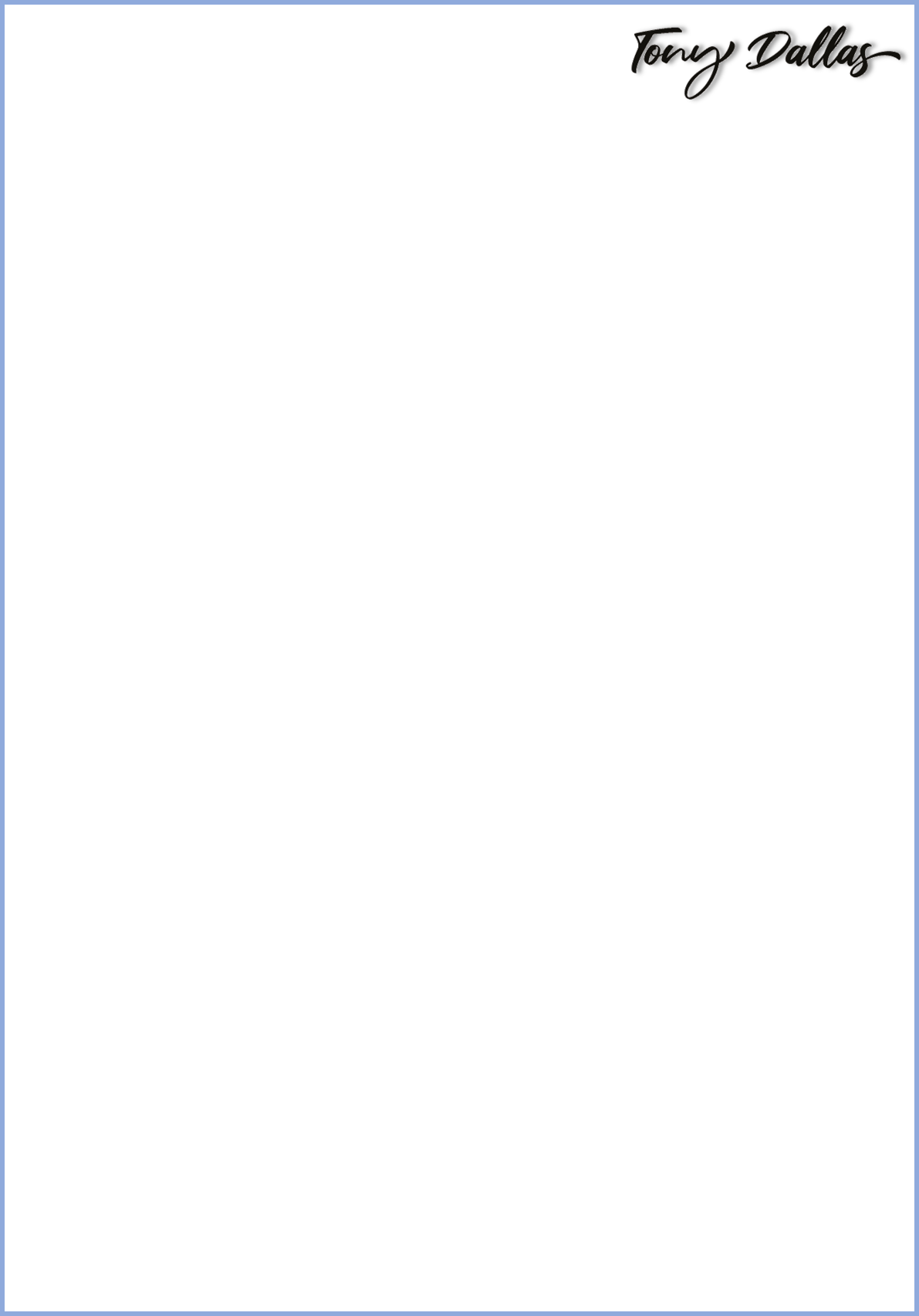 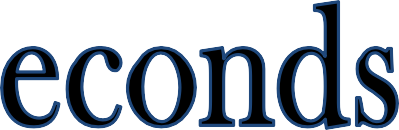 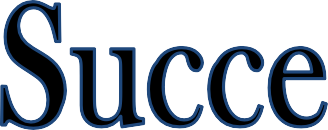 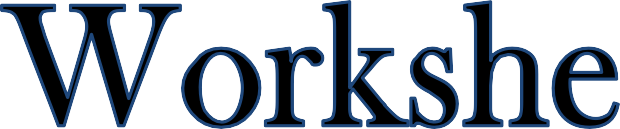 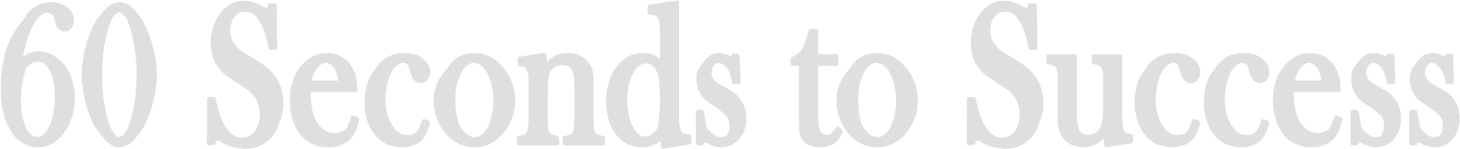 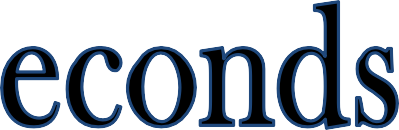 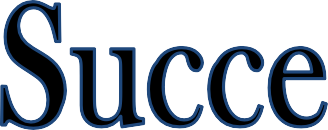 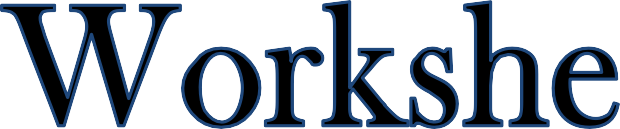 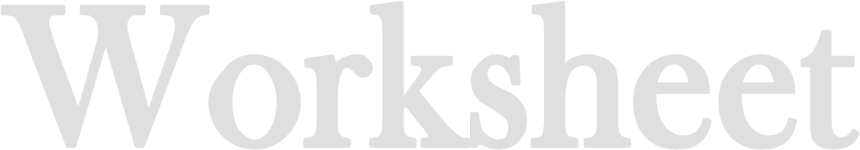 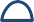 ‘Your attitude towards everything, is its attitude towards you.’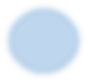 Write down your memories of a time when you had a positive attitude: when you were really motivated, and things were going well for you. Make a note of how that felt below.  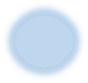 Now think of a time when you really weren’t motivated and you had a bad attitude towards work/your peers/friends/school. Make a note of how that felt below.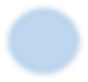 Make a list of the qualities you would look for in someone with a really good attitude that you’d love to be friends with.Now, just for a day become that person, adopt a positive attitudeand see how good that makes you feel!These worksheets are designed to take no longer than 60 seconds to complete. You will be amazed at what you can do in a minute